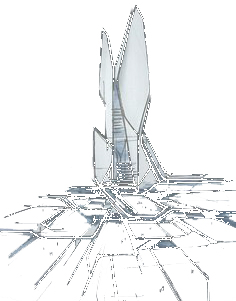 ООО «ЭнергоСтройКабель»Юридический адрс: : 223056, Минская обл., Минский р-н., Сеницкий с/с, Аг.Сеница, Армейская д.7, пом. 49, офис 2Почтовый адрес: 223056, Минская обл., Минский р-н., Сеницкий с/с, Аг.Сеница, Армейская д.7, пом. 49, офис 2УНП: 191750954 
Р/с BY12MTBK30120001093300066882 (BYN) в ЗАО «МТБанк», БИК MTBKBY22
Адрес банка: 220007,  г. Минск, ул. Толстого, 10.Директор 					____________________________О.Г.ЧибисовДействует на основании уставаИсп. Чибисов О.Г80259992959